Комитет имущественных отношений Черноярского  района Астраханской области информирует о рассмотрении ходатайства ФГУП «Российская телевизионная и радиовещательная сеть» об установлении публичного сервитута03 марта 2021 В соответствии с ст. 39.42 Земельного кодекса Российской Федерации комитет имущественных отношений Черноярского  района Астраханской области  информирует о рассмотрении ходатайства ФГУП «Российская телевизионная и радиовещательная сеть» об установлении публичного сервитута в отношении земель и земельных участков для размещения объектов электросетевого хозяйства, их неотъемлемых технологических частей (далее также – инженерные сооружения)  с кадастровыми номерами: Реквизиты решений об утверждении документа территориального планирования:  Решение Совета муниципального образования «Черноярский район» Астраханской области от 27.04.2010 года № 31 «Об утверждении схемы территориального планирования  муниципального образования «Черноярский район», Решение Совета муниципального образования «Черноярский сельсовет» Астраханской области № 200 от 07.06.2008 года «Об утверждении Генерального плана муниципального образования «Черноярский сельсовет» с последующими изменениями и дополнениями.     Сведения об официальных сайтах в информационно-телекоммуникационной сети "Интернет", на которых размещены утвержденные документы территориального планирования: https://fgistp.economy.gov.ru/. Заинтересованные лица в течение тридцати дней со дня опубликования настоящего сообщения могут ознакомиться с поступившим ходатайством об установлении публичного сервитута и прилагаемым к нему описанием местоположения границ публичного сервитута, подать заявления об учете прав на земельные участки, а также срок подачи указанных заявлений, время приема заинтересованных лиц для ознакомления с поступившим ходатайством об установлении публичного сервитута по адресу: Комитет имущественных отношений Черноярского района Астраханской области, 416230 Астраханская область, с.Черный Яр, ул. Кирова, 9, каб. № 6, в рабочие дни с 08-00 до 16-00 (обеденный перерыв с 13-00 до 14-00) (официальный сайт администрации  муниципального образования «Черноярский район» Астраханской области   admcherjar.ru Графическое описание местоположения границ публичного сервитута: Согласно прилагаемой схеме.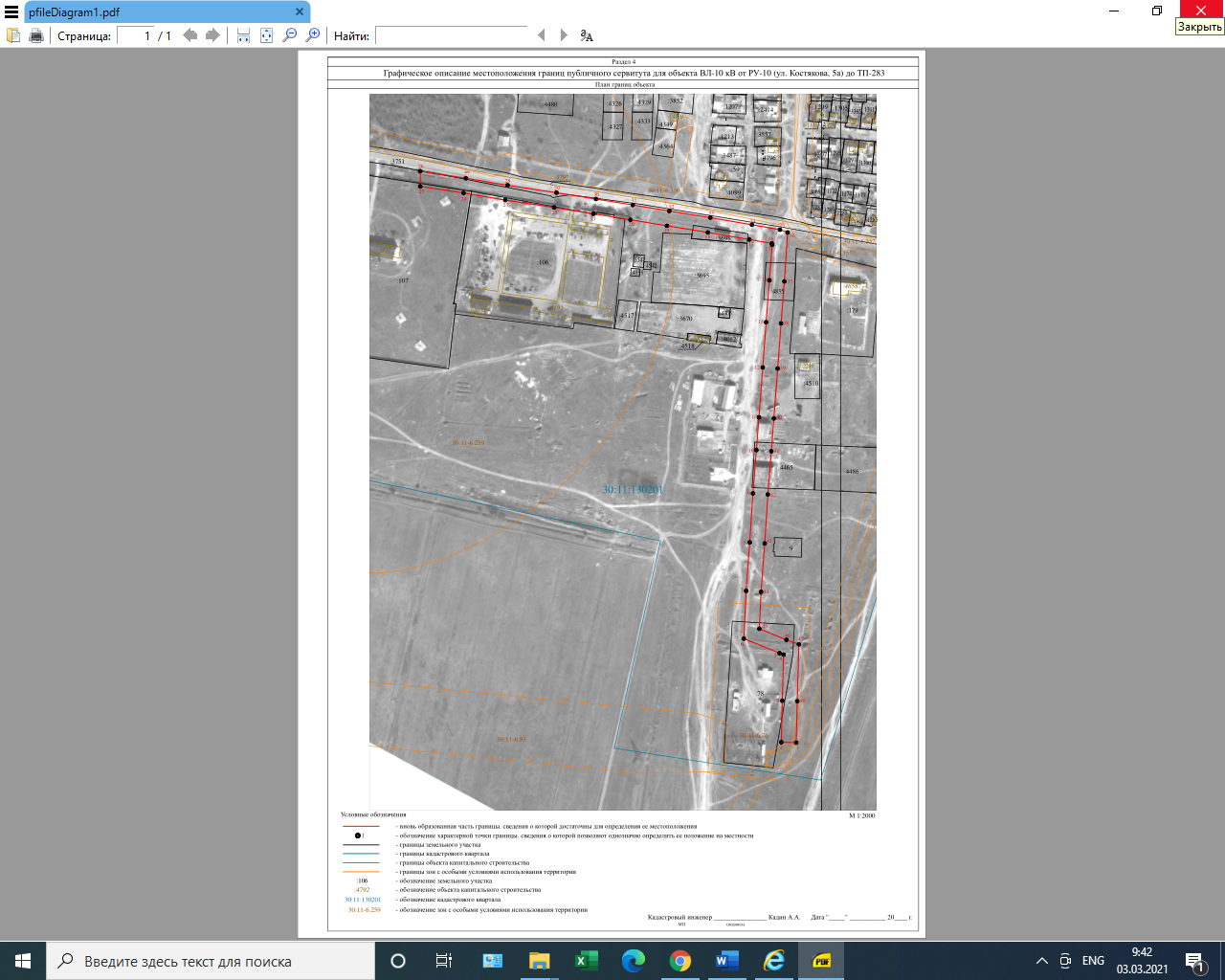 30:11:130201:3698, расположен: обл. Астраханская, р-н Черноярский, с. Черный Яр, ул. Костякова, дом 5, литер 130:11:130201:3751, расположен: Астраханская обл, р-н Черноярский, подъезд от автодороги Москва- Астрахань к паромной переправе с. Черный Яр30:11:130201:4835, расположен: Астраханская область, Черноярский район, с. Черный Яр, ул. Костякова30:11:130201:4465, расположен: Астраханская обл., Черноярский р-н, с. Черный Яр, ул. Костякова30:11:130201:106, расположен Астраханская обл, р-н Черноярский, с Черный Яр, ул Костякова, 930:11:130201:78, расположен обл. Астраханская обл., р-н Черноярский, с. Черный Яр, ул. Костякова, 5 "а"и четырех земельных участков не состоящих на кадастровом учете расположенных: Астраханская обл, р-н Черноярский, с Черный Яр, ул Костякова, 11.Общая площадь занятая под  инженерными сооружениями составляет 23967 кв.м.